Программапо профилактике безнадзорности и правонарушений среди несовершеннолетних «Все в твоих руках»на 2019-2024гг.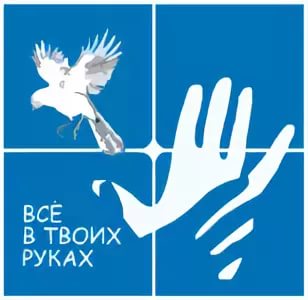 Пояснительная записка         Программа по профилактике безнадзорности и правонарушений среди несовершеннолетних «Все в твоих руках» разработана на 2019-2024 годы   в целях формирования эффективной системы профилактики правонарушений в школе. В Федеральном законе от 24 июня 1999 г. № 120 «Об основах системы профилактики безнадзорности и правонарушений несовершеннолетних» понятие «профилактика» определяется «как система социальных, правовых, педагогических и иных мер, направленных на выявление и устранение причин и условий, способствующих безнадзорности, беспризорности, правонарушениям и антиобщественным действиям несовершеннолетних, осуществляемых в совокупности с индивидуальной профилактической работой с несовершеннолетними и семьями, находящимися в социально-опасном положении».Следовательно, для успешного выполнения задач по  профилактике правонарушений несовершеннолетних, необходимо, выявить и проанализировать основные причины и условия, которые способствуют противоправным действиям подростков, дают мотивацию асоциального поведения, с целью последующего поиска методов и средств их устранения и способов противодействия.Проблема правового воспитания ребёнка остаётся актуальной в современной школе. Именно здесь происходит становление интересов и ценностных ориентаций человека, вот поэтому особое внимание должно уделяться детям подросткового возраста. В этом возрасте только формируется мировоззрение, поэтому ребенок подвержен влиянию окружающих его людей. Этот факт подтверждает и статистика, поскольку в волну преступности чаще всего оказываются втянутыми несовершеннолетние, оказавшиеся в трудной жизненной ситуации. К ним относятся дети из семей, бюджет которых не позволяет организовать полноценный отдых и питание, в результате чего они, как правило, предоставлены сами себе. Все это ведет к росту правонарушений среди подростков.В нашей школе ведется работа по выявлению и учету детей с девиантным поведением, неблагополучных семей, семей и детей «группы риска», ежегодно составляются социальные паспорта школы и классов, сформированы информационные банки данных о детях, состоящих на учете в КДН, о детях, находящихся в трудной жизненной ситуации.На учащихся, состоящих на профилактическом учете, составлены индивидуальные карты, разработаны индивидуальные планы работы. Работа с детьми «группы риска» и неблагополучными семьями ведется администрацией школы, классными руководителями, инспектором ПДН.       Анализ правонарушений, беседы с несовершеннолетними, анкетирование показывает, что в основном  правонарушения совершаются подростками во внеурочное время. Поэтому необходимо создать в школе такие условия, в которых ребенку будет хорошо и интересно. Регулярно проводятся Советы профилактики правонарушений с привлечением инспектора ПДН, на заседания которых в течение учебного года приглашаются неуспевающие обучающиеся, нарушающие Устав школы и их родители. Заседания проводятся 1 раз в месяц и по ситуации. Разработано Положение о порядке постановки учащихся на внутришкольный учет и снятие с учета, составлен план совместной работы с комиссией по делам несовершеннолетних, с ПДН МВД  Лямбирского  района, определены источники воспитательного влияния на ребенка.За школой закреплен инспектор ПДН для оказания профилактической помощи в пропаганде правовых знаний среди учащихся,  организуются встречи с сотрудниками полиции ОВД, с ЛОП МВД,  с участковым инспектором.     В планах воспитательной работы классные руководители ежегодно планируют работу по предупреждению правонарушений: классные часы, беседы, рейды по проверке режима дня, осуществляют постоянный контроль занятости детей в свободное от школьных занятий время, их занятости в летний период.       В школе традиционно проводятся месячники безопасности, в ноябре Недели правовых знаний. В рамках этой недели проводится родительское собрание с приглашением участкового инспектора.В школе ведется целенаправленная работа по профилактике бродяжничества и безнадзорности, поэтому ведется ежедневный контроль посещаемости занятий учащимися школы. Основными причинами непосещения занятий учащимися являются:-потеря интереса к учебе;-низкая учебная мотивация;-слабый контроль со стороны родителей за воспитанием детей.С целью правового просвещения школьников, формирования навыков законопослушного поведения и здорового образа жизни в школе традиционно проводятся мероприятия, направленные на предупреждение безнадзорности и правонарушений несовершеннолетних. Для укрепления дисциплины в школе организовано ежедневное дежурство администрации, классных руководителей и учащихся. К нарушителям дисциплины применяются меры, предусмотренные Уставом школы.Вопросы о состоянии профилактической работы в школе постоянно обсуждаются на совещаниях при директоре, на заседаниях педагогических советов, классные руководители отчитываются о проделанной работе.Коллектив школы  поддерживает тесную связь с комиссией по делам несовершеннолетних и защите их прав при Администрации Лямбирского муниципального района. Для организации работы по предупреждению правонарушений среди учащихся, и контроля их режима дня привлекается также родительский комитет школы.Данная программа направлена на повышение эффективности профилактической работы со всеми учащимися школы, и ориентирована на организацию досуга детей, на формированиеустойчивой потребности к здоровому образу жизни и  предполагает как первичную профилактику, так и работу с детьми девиантного поведения.Программа профилактики безнадзорности и  правонарушений  получила название «Все в твоих руках», так как направлена на совместную деятельность  учащихся и их родителей, педагогического коллектива школы и других субъектов системы профилактики. В данной программе применяются следующие основные понятия:Несовершеннолетний-лицо, не достигшее возраста 18 лет. Безнадзорный - несовершеннолетний, контроль поведения которого отсутствует вследствие неисполнения или ненадлежащего  исполнения  обязанностей по его  воспитанию, обучению и (или) содержанию со стороны родителей или иных  законных представителей либо должностных лиц.Беспризорный -безнадзорный, не имеющий места жительства и (или) места пребывания.Несовершеннолетний, находящийся в социально-опасном положении, - лицо, которое вследствие  безнадзорности и беспризорности находится в обстановке, представляющий опасность  для его жизни или здоровья, либо не отвечающий требованиям к его воспитанию или содержанию, либо совершает правонарушение или антиобщественные действия. Антиобщественные действия - действия несовершеннолетнего, выражающиеся в систематическом употреблении наркотических средств, психотропных и (или) одурманивающих веществ, алкогольной и спиртосодержащей  продукции, пива и  напитков, изготавливаемых на его основе, занятии проституцией, бродяжничеством или попрошайничеством, а также  иные действия, нарушающие права и законные  интересы других лиц.Семья, находящаяся в социально-опасном положении,  - семья, имеющая детей, находящихся в социально-опасном положении, а также семья, где родители или иные законные представители несовершеннолетних не исполняют своих обязанностей по их воспитанию, обучению и (или) содержанию и (или) отрицательно влияют на их поведение  либо жестоко обращаются с ними.Индивидуальная профилактическая работа-деятельность по своевременному выявлению несовершеннолетних и семей, находящихся в социально-опасном положении, а также  по их  социально-педагогической реабилитации и (или) предупреждению совершения  ими правонарушений и антиобщественных действий.Профилактика безнадзорности и правонарушений несовершеннолетних-система  социальных, правовых, педагогических и иных мер, направленных на выявление и устранение причин и условий, способствующих безнадзорности, беспризорности, правонарушениям и антиобщественным действиям несовершеннолетних, осуществляемых в совокупности с индивидуальной профилактической работой с несовершеннолетними и семьями, находящимися в социально-опасном положении. асоциальное поведение - поведение, противоречащее общественным нормам и принципам, выступающее в форме безнравственных и противоправных норм;девиантное поведение - отдельный поступок или система поступков, активно направленных на нарушение норм и требований социальных институтов;просоциальное поведение (противоположное антисоциальному поведению) -деятельность человека, осуществляемая ради блага другого человека без надежды на вознаграждение;аддитивное поведение – пагубная привычка, пристрастие поведение, связанное со злоупотреблением алкоголем, токсическими и наркотическими веществами, до возникновения психической и физической зависимости.Паспорт  программыЭтапы реализации Программы Программа рассчитана на 5 лет: 2019-2020 учебный год, 2020-2021 учебный год, 2021-2022 учебный год,2022-2023 учебный год, 2023-2024 учебный год. Содержание работы на этапах реализации.Деятельность по профилактике безнадзорности и правонарушений несовершеннолетних основывается на принципах:Законность:первоочередное внимание уделяется наилучшему обеспечению интересов несовершеннолетних в области безопасности, здоровья и законодательства.демократизма;гуманного обращения с несовершеннолетними;поддержки семьи и взаимодействия с ней;индивидуального подхода к несовершеннолетним с соблюдением конфиденциальности полученной информации.В целях эффективности проведения работы по  профилактике правонарушений, необходимы новые формы, методы и технологии и взаимодействиявзаимосвязанные с учреждениями системы профилактики. Разнообразие форм работы позволит школе добиться ощутимых результатов в профилактике правонарушений учащихся, созданию благоприятной атмосферы общения, направленной на преодоление конфликтных ситуаций в процессе воспитания.Формы работы: совет профилактики школы;родительские собрания;лекции;диагностика;индивидуальные и групповые консультации;содействие в участии в системе внеурочной деятельности школы.работа по профориентации;организация «родительского всеобуча».Методы работы: анкетирование; тестирование; наблюдение; опрос; беседа; убеждение;анализ документовТехнологии работы:Система ведения единого банка учета семей и детей оказавшихся в трудной жизненной ситуации.Для повышения эффективности системы  профилактики правонарушений несовершеннолетних  Программой предусмотрены основныевиды деятельности:1.Организационнаяработапредполагает создание банка данных об образе жизни семей учащихся, о положении детей в системе внутрисемейных отношений, выявление негативных привычек подростков, взаимоотношений подростков с педагогами школы, организацию мониторинга здоровья обучающихся. Направлена на  разработку и осуществление комплекса мероприятий по профилактике правонарушений, алкоголизма, наркомании, токсикомании,осуществление регулярной работы с картотекой учащихся «группы риска». Работа выстраивается в несколько этапов:Целенаправленная работа по диагностике детей, поступающих в школу.Изучение детей и составление социального паспорта семьи с целью пролонгированной работы.Адаптация школьников 1,5, 10-х классов.Изучение личности каждого ребенка и выявление среди них учащихся, требующих особого внимания педагогического коллектива школы.Установление неуспешности детей в различных видах деятельности.2.Профилактическая работа с учащимися включает индивидуальную профилактическую работу с подростками с девиантным поведением и детьми «группы риска», осуществляемая через систему классных часов, общешкольных мероприятий, с помощью индивидуальных бесед. Профилактическая коррекционно-развивающая работа: предупреждение, своевременное выявление, «сдерживание» отклонений в поведении, состоянии ребенка.Задача индивидуальной работы с подростками с девиантным поведением состоит в содействии сознательному выбору несовершеннолетним  своего жизненного пути. Работа выстраивается в несколько этапов:Коррекционная работа с «группой риска».Работа по формированию потребности вести здоровый образ жизни.Профориетационная работа со школьниками с целью поиска своего места в жизни и смысла жизни.Правовое воспитание учащихся.Просветительская работа среди учащихся о негативном влиянии ПАВ, алкоголя, табакокурения на организм человека.3.Правовое просвещение классных руководителей и учителей-предметников предусматривает информирование  педагогов о технологиях конструктивного, бесконфликтного общения с учащимися и способах совместной работы по профилактике правонарушений, нахождение путей оптимального педагогического взаимодействия школы и семьи. Работа выстраивается в несколько этапов:Учебно-просветительская работа среди учителей, классных руководителей в области негативного влияния ПАВ, алкоголя, табакокурения на организм человека, психологической и правовой помощи подростку.Повышение правовой грамотности, предупреждение, своевременное выявление, «сдерживание» отклонений в поведении, состоянии ребенка.4.  Профилактическая работа с родителями предусматривает усиление взаимодействия между педагогами и родителями в профилактике правонарушений несовершеннолетних, включение семьи в воспитательный процесс через систему родительских собраний, общешкольных мероприятий с детьми и родителями. Работа выстраивается в несколько этапов:Выявление семей, нуждающихся в психологической и социальной поддержке.Учебно-просветительская деятельность среди родителей.Наиболее важные аспекты Программы:   1. Ликвидация пробелов в знаниях учащихся является важным компонентом в системе ранней профилактики правонарушений, наркомании и формировании здорового образа жизни. Ежедневный контроль  успеваемости со стороны классного руководителя    позволяют своевременно принять меры к ликвидации пробелов в знаниях путем проведения дополнительных занятий и индивидуальной работы с такими учащимися, организовать помощь отстающим как педагогом-предметником, так и успевающими учениками. Если учащийся по каким-либо причинам не усвоил часть учебной программы, у него появляется психологический дискомфорт, оттого, что он не усваивает дальнейшего материала, ощущает себя ненужным на уроке, ему скучно, и он ищет понимание у дворовых ребят, «друзей с улицы». В конечном итоге, он может стать добычей преступной среды. 2. Борьба с пропусками занятий без уважительной причины является вторым важным звеном в воспитательной и учебной работе, обеспечивающим успешную профилактику правонарушений. Необходимо учитывать, что у ученика, прогулявшего хотя бы один день занятий, если не принять к нему своевременных мер, появляется чувство безнаказанности, которое подтолкнет его на повторные прогулы и в конечном итоге превратит в злостного прогульщика. Такого подростка легко вовлечь в наркоманию и преступную деятельность. По этой причине борьба с прогулами должна быть включена в общешкольную Программу профилактики безнадзорности и правонарушений. Классный руководитель должен установить ежедневный контроль за посещаемостью занятий. В случае пропуска занятий учеником необходимо выяснять у родителей причину отсутствия. Следует установить совместный контроль со стороны родителей и педагогов за поведением «прогульщика». Когда прогулы носят систематический характер, необходимо подключение работников ПДН и Комиссии по делам несовершеннолетних и защите их прав, принятие мер к родителям, не выполняющих своих обязанностей, которые не обеспечивают контроль обучения и воспитания ребенка. Своевременное принятие мер и обсуждение на заседаниях Комиссии, в подавляющем большинстве случаев дает положительные результаты. 3. Пропаганда здорового образажизни должна исходить из потребностей детей и их естественного природного потенциала. Исследования ученых показали, что современные дети испытывают: - потребность в знаниях о здоровье и здоровом образе жизни; - озабоченность перспективой, как своего здоровья, здоровья своих близких, своих будущих детей, так и здоровья всех людей России; - потребность в действиях по сохранению и укреплению здоровья;- готовность к этим действиям и желание реализовать свои идеи по сохранению здоровья и продлению человеческой жизни. Поэтому к программе формирования здорового образа жизни, профилактике вредных привычек надо привлекать не только специалистов (медиков, наркологов, психологов, спортсменов), но и широко использовать юношеский потенциал, озабоченность перспективой своего будущего здоровья и организовать самих обучающихся на реализацию этой программы.4. Правовое воспитание. Широкая пропаганда среди учащихся, их родителей (законных представителей) правовых знаний – необходимое звено в профилактике асоциального поведения. Проведение бесед, лекций, разъяснительной работы о видах ответственности за те или иные противоправные поступки, характерные для подростковой среды виды преступлений, понятий об административной, гражданско - правовой, уголовной ответственности несовершеннолетних и их родителей дают мотивацию на ответственность за свои действия. Целесообразно акцентировать внимание учащихся не только на карательных, наказуемых, но и защитных функциях правовых норм, широко используя примеры из практики правоохранительных органов, средств СМИ, ставя учащегося «в положение жертвы». Следует информировать об административной и уголовной ответственности взрослых лиц за вовлечение несовершеннолетних в противоправные действия, пьянство, наркоманию, особенно родителей (лиц их заменяющих), материальной ответственности за ущерб, причиненный их детьми. К такой работе целесообразно привлекать сотрудников правоохранительных органов, приглашать для проведения лекций правоведов, психологов и других специалистов, имеющих опыт работы с преступностью несовершеннолетних. 5. Профилактика наркомании и токсикомании. В  школе необходимо планировать и проводить работу по ранней профилактике наркомании и токсикомании. Следует консолидировать усилия в этом направлении с органами милиции и здравоохранения, родительской общественностью. В беседы с подростками о вреде наркомании будут включены интересные жизненные примеры, раскрывающие пагубные последствия для здоровья. Их можно найти в периодических изданиях, газетных статьях и очерках. Такую подборку информационного материала обеспечивает библиотекарь школы, которая, в свою очередь, обеспечивает информацией педагогов. В библиотеке организован специальный стенд с брошюрами, журналами и другим информационным материалом по профилактике наркомании. Одним из направлений антинаркотической пропаганды в школе является предостережение обучающихся путем демонстрации страшных последствий употребления наркотиков: показов ярких и наглядных фильмов на классных часах. На родительских собраниях родителей информируют о широком распространении наркотиков в подростковой среде, распространяются родителям «памятки» о проявлениях наркомании у подростков и оказании им своевременной помощи.6. Предупреждение вовлечения учащихся в экстремистские организации. В образовательном учреждении необходимо проводить работу по предупреждению вовлечения учащихся в экстремистские настроенные организации и группировки. К участию в массовых беспорядках, хулиганских проявлениях во время проведения спортивных мероприятий, распространению литературы, пропагандирующей межнациональную, межрелигиозную рознь, идеи фашизма все чаще стали привлекаться учащиеся старших классов. Педагогическому коллективу надлежит проводить работу в этом направлении совместно с органами внутренних дел, родительской общественности, общественных организаций: • работа направленная на формирования у подростков толерантного сознания, веротерпимости и обучение культурному диалогу. • работа по раскрытию сущности и деятельности экстремистских организаций и групп, религиозных сект. • создание консультационного пункта для обучающихся и родителей с привлечением психологов, инспекторов подразделений по делам несовершеннолетних по правовым вопросам и разрешению конфликтных ситуаций в семье и школе.7. Работа по выявлению учащихся и семей, находящихся в социально-опасном положении. В выявлении такой категории детей и родителей участвует весь педагогический коллектив школы. При выявлении негативных фактов педагоги информируют Совет профилактики школы. Инспектор по защите прав детства школы, классные руководители  знакомятся с жилищными условиями обучающихся, в домашней обстановке проводят беседы с родителями, взрослыми членами семьи, составляют акты обследования жилищных условий, выясняют положение ребенка в семье, его взаимоотношения с родителями. При выявлении конфликтов между родителями и детьми, проблем в семейном воспитании, работа проводится одновременно с родителями и детьми. Зачастую к такой работе привлекаются специалисты по социальной защите. Наиболее трудной задачей является обучение родителей правильному способу общения с «трудными детьми», учету особенности детей и анализу причины их поведения. Важными направлениями в этой работе являются: - установление доверительных отношений между родителем и специалистом (классный руководитель); - разъяснение родителям основ межчеловеческих отношений с целью понимания ими причин негативных проявлений в поведении ребенка: гнев, агрессия, обида, страх и т.д., для осознания ими того, что истинная причина деструктивных переживаний может лежать глубже внешних проявлений. Поэтому за каждым негативным действием или случаями активного протеста в поведении следует искать нереализованную потребность; - формирование у родителей правильного отношения к самооценке или чувству самоценности ребенка, т.к. с коррекции этого чувства должна начинаться любая помощь, как ребенку, так и семье с «трудным» ребенком. Ведущим правилом является необходимость внимания к успехам ребенка и его потребность в признании. Только в этих условиях формируется устойчивая личностная установка и ее активность; - установка, направленная на формировании у родителей чувства уверенности в себе, в решении возникающих проблем в воспитании. Целесообразно начинать работу с родителями с обсуждения опыта и практики здоровой семьи, а не с отрицательных примеров асоциальной семьи, строить примерный психологический портрет «Хорошего родителя». Далее необходимо разъяснять, что дети, подвергающиеся насилию, злоупотреблению в осуждении их проступков, наказаниях, запретах, пренебрежению, отсутствию должного внимания к их потребностям представляют широкое разнообразие у них проблем и вариантов в отставании в развитии, а в будущем возникают поведенческие расстройства, связанными с асоциальными личностями. Работу с семьями, находящимися в социально-опасном положении, необходимо строить в тесном контакте с Комиссиями по делам несовершеннолетних, инспекторами ПДН, органами социальной защиты, специалистами-психологами,  органами опеки и попечительства, родительской общественностью, и другими общественными организациями.Формы социально - педагогической помощи семье. Одна из форм работы социального педагога с семьей – социальный  патронаж, представляющая собой посещение семьи на дому с диагностическими, контрольными, адаптационно - реабилитационными целями, позволяющая установить и поддерживать длительные связи с семьей, своевременно выявляя ее проблемные ситуации, оказывая незамедлительную помощь. Патронаж дает возможность наблюдать семью в ее естественных условиях. Что позволяет выявить больше информации, чем лежит на поверхности. Проведение патронажа требует соблюдения ряда этических принципов: принципа самоопределения семьи, добровольности принятия помощи, конфиденциальности, поэтому следует находить возможности информировать семью о предстоящем визите и его целях. Патронаж может проводиться со следующими целями:  диагностические: ознакомление с условиями жизни, изучение возможных факторов риска (медицинских, социальных, бытовых), исследование сложившихся проблемных ситуаций;  контрольные: оценка состояния семьи и ребенка, динамика проблем (если контакт с семьей повторный); анализ хода реабилитационных мероприятий, выполнения родителями рекомендаций и пр.; адаптационно-реабилитационные: оказание конкретной образовательной, посреднической, психологической помощи. Регулярные патронажи необходимы в отношении неблагополучных и прежде всего асоциальных семей, постоянное наблюдение за которыми в какой-то мере дисциплинирует их, а так же позволяет своевременно выявлять и противодействовать возникающим кризисным ситуациям. Наряду с патронажем, занимающим важное место в деятельности социального педагога, следует выделить консультационные беседы как одну из форм работы с семьей. Консультирование, по определению, предназначено в основном для оказания помощи практически здоровым людям, испытывающим затруднения при решении жизненных задач.  8. Проведение индивидуальной воспитательной работы. Одним из важнейших направлений профилактической школьной деятельности является выявление, постановка на ВШК обучающихся с асоциальным поведением и разработка для них индивидуальной воспитательно - образовательной программы. Такая работа проводится в отношении следующих несовершеннолетних: -безнадзорных или беспризорных; -занимающихся бродяжничеством или попрошайничеством; - употребляющих наркотические средства, психотропные или одурманивающие вещества без назначения врача; - совершивших правонарушение, повлекшее применение меры административного взыскания, либо совершивших его до достижения возраста с которого наступает такая ответственность; - не подлежащих уголовной ответственности в связи с не достижением возраста, с которого она наступает, или вследствие отставания в психическом развитии, не связанного с психическим расстройством.Индивидуальная профилактическая работа может проводиться с родителями (законными представителями) несовершеннолетних, если они не исполняют своих обязанностей по их воспитанию, обучению или содержанию или отрицательно влияют на их поведение либо жестоко обращаются с ними. В случае необходимости предупреждения правонарушений либо для оказания социальной помощи или реабилитации индивидуальная профилактическая работа может проводиться с несовершеннолетними, которые не указаны в выше приведенных пунктах и только с согласия руководителя учреждения системы профилактики. Социально-педагогическая реабилитация заключается в преодолении школьных и семейных репрессий в отношении запущенных детей и подростков, разрешением конкретных ситуаций, преодолении обструкции по отношению к ним со стороны сверстников, коррекции их отношения и поведения, а также восстановления их в статусе субъекта учебной деятельности, формирующей отношения ученика с окружающими. Исходя из этого, индивидуальная воспитательно-педагогическая программа должна быть представлена как система управления обучением, воспитанием, развитием обучающегося в целях коррекции отклоняющегося поведения, социализации и развития личности конкретного школьника с девиантным поведением.План мероприятий, направленных на реализацию направлений программыДокументальное сопровождение программы: 1) Сопутствующая документация: - личная карточка несовершеннолетнего, состоящего на внутришкольном учете; - план воспитательной работы школы, содержащий план классных часов, общешкольных мероприятий с учащимися, спортивных мероприятий; - программа родительского всеобуча «Школа ответственных родителей»; - план родительского всеобуча на учебный год; - протоколы родительских собраний; - план совместной работы с учреждениями системы профилактики;- график дежурства педагогов и администрации по школе;- график дежурства классов по школе. 2) Отчетность: - отчет классных руководителей по воспитательной работе (Приложение 1); - отчет классных руководителей по выполнению 120-ФЗ (Приложение 2); -карточка о проведении профилактической работы с учащимся, состоящим на внутришкольном учете (Приложение 3); - справка о посещении семьи учащегося; - справки по результатам мониторинговых исследований; - справки и заключения по результатам диагностик; - публичный отчет ОУ за учебный год; - анализ воспитательной работы ОУ за учебный год; 3) Диагностические материалы:- диагностические материалы для проведения мониторинговых исследований; - анкета для определения школьной мотивации. - экспресс-методика «выявление тревожности у 5-классников в период адаптации» - проективная методика «Встреча» - социометрия   - методика изучения мотивации учения старшеклассников - методика «определение самооценки»   - проективная методика «Интервью» - анкета «Изучение микроклимата в классе»  - опросник Айзенка- тест-опросник Шмишека- тест СДП Леус Э.В. - опросник для выявления готовности школьников к выбору профессии  - тест профессиональных предпочтений  - дифференциально-диагностический опросник - карта интересов - методика изучения коммуникативных организаторских склонностей - методика «Направленность личности».Критерии отслеживания эффективности программы: 1. Снижение пропусков уроков учащимися без уважительных причин. 2. Повышения занятости учащихся в системе дополнительного образования. 3. Увеличение числа участников в общешкольных, муниципальных, региональных и других мероприятиях. 4. Повышение успешности учащихся в мероприятиях (количество призеров и победителей). 5.Результаты мониторинговых и социально-психологических исследований (уровень воспитанности обучающихся, готовность к выбору профессии, удовлетворенность родителей и учащихся работой ОУ, «Отношение к вредным привычкам. Изучение компетентности учащихся по вопросам здорового образа жизни», «Правовая компетентность обучающихся.Приложение 1Отчет по воспитательной работе классного руководителя ____класса _______________________________________(ф.и.о.) за ___ четверть 20___-___ уч.годаПриложение 2Отчет о выполнении 120-ФЗ «Об основах профилактики безнадзорности и правонарушений несовершеннолетних» Классный руководитель ____ класса _______________________________(ФИО)                                                                         (___ четверть 20___-20___ учебный год)1. Профилактическая работа с семьями учащихся2. Контроль посещаемости уроков за четверть3. Взаимодействие с администрацией школы (директором, заместителями): совет профилактики, консультации, беседы и дрПриложение3Профилактическая работа с учащимся ______класса ______________________________________(ФИ), состоящим на внутришкольном учете за период: _______________________________1. Беседы с учащимся и родителями2.Контроль посещаемости уроков за четверть3.Вовлечение в общественную деятельность4.Посещение объединений дополнительного образования (название, посещаемость)____________________________________________________________________________________________________________________________________________________________________________________________________________________________________________________________________________________________________________________________________Классный руководитель: _______________/___________________ ПодписьПриложение 4Справка о посещении семьи учащегося  МОУ «Кривозерьевская СОШ» ФИ:_____________________________________________, ______ класс1. Дата посещения:_________________________2.Цель осещения:_________________________________________________________________ 3. Жилищно-бытовые условия (подчеркнуть): - отдельная комната - место для выполнения домашних заданий - чистота, порядок в помещении  - условия для отдыха ребенка - наличие необходимых школьных принадлежностей - наличие компьютера, возможности выхода в Интернет 4.Обязанности учащегося по дому:____________________________________________________ __________________________________________________________________________________ 5.Соблюдение режима дня:___________________________________________________________ 6. Выполнение домашних заданий (подчеркнуть): - самостоятельно - с помощью родителей 7. Пожелания родителей классному руководителю, администрации и специалистам школы: ____________________________________________________________________________________________________________________________________________________________________    Подпись родителей:____________________________________Подпись классного руководителя:________________________Подпись представителей родительского комитета:____________________Рассмотренона заседании педсовета ОУот      08.2019г.№«Утверждаю»Директор ОУ                        ___________Н.Х.Янгляев                    Приказ от    08. 2019г. №Наименование ПрограммыПрофилактика безнадзорности и правонарушений среди  несовершеннолетних «Все в твоих руках»Цели Программы Предупреждение правонарушений и антиобщественных действий несовершеннолетних, выявление и устранение причин и условий;создание условий для совершенствования системы профилактики безнадзорности и правонарушений несовершеннолетних, снижение  тенденции роста противоправных деяний, сокращение  правонарушений, преступлений, совершенных учащимися школы. Основные задачи Программы1. Своевременное выявление детей и семей, находящихся в трудной жизненной ситуации или социально-опасном положении (как возможное условие совершения правонарушений); 2. Социально-педагогическая реабилитация несовершеннолетних, находящихся в социально-опасном положении;3.Выявление интересов и потребностей учащихся, трудностей и проблем, отклонений в поведении, уровня социальной защищенности и адаптированности к социальной среде; 4. Определение основных направлений, эффективных форм и  методов социально-педагогической работы с учащимися, направленных на профилактику асоциальных проявлений среди несовершеннолетних;5. Вовлечение подростков в позитивную деятельность, адекватную их интересам, способностям и психическому состоянию, способную отвлечь их от совершения правонарушений;6. Повышение уровня воспитательно-профилактической работы с подростками в школе через взаимодействие с ПДН  МВД  Лямбирского муниципального  района,   КДН и ЗП, ЛОП МВД; 7. Привлечение самих учащихся к укреплению правопорядка в школе, через работу отряда по профилактике правонарушений;8.Создание психологического комфорта и безопасности детей в школе, семье; 9. Активизация разъяснительной работы среди учащихся и родителей по вопросам правопорядка;10. Профилактика употребления несовершеннолетними ПАВ;11.Повышение психолого-педагогической компетентности родителей и педагогов; 12.Обеспечение реализации комплекса мероприятий по направлению социальной профилактики правонарушений среди несовершеннолетних.Сроки реализации Программы2019-2024 годыОсновные участники ПрограммыОбучающиеся школы 1-11 классов;Педагогический коллектив  ОУ;Родители (законные представители) учащихся школы;Учреждения системы профилактики   районаНормативно- правое обеспечение ПрограммыКонституция Российской Федерации;Конвенция о защите прав ребенка;Федеральный закон «Об образовании в Российской Федерации» от 29.12.2012г. № 273-ФЗ;Постановление правительства РФ от 04.10.2000 г.  № 751 "О национальной доктрине образования в Российской Федерации;Федеральный закон «Об основах системы профилактики безнадзорности и правонарушений несовершеннолетних» от 24.06.1999г. № 120-ФЗ (ред. от 26.07.2019 г.);Федеральный закон «Об основных гарантиях прав ребенка в Российской Федерации» от 24.07.1998 г. №124-ФЗ;Национальная доктрина образования Российской Федерации;Постановление Правительства РФ от 30.12.2015 № 1493 (ред. от 20.11.2018) "О государственной программе "Патриотическое воспитание граждан Российской Федерации на 2016 - 2020 годы"Постановление правительства РФ от 21.01.2015 № 30 (ред. от 18.06.2019) "О федеральной целевой программе "Развитие физической культуры и спорта в Российской Федерации на 2016 - 2020 годы"Распоряжение Правительства РФ от 29.05.2015 № 996-р «Об утверждении Стратегии развития воспитания в Российской Федерации на период до 2025 года»Указ Президента РФ от 09.10.2007№ 1351(ред.от 01.07.2014 г.) "Об утверждении концепции демографической политики Российской Федерации до 2025 года»Постановление правительства РФ от 26 декабря 2017 года № 1642(ред. от 11 06. 2019 года)   Об утверждении государственной программы Российской Федерации "Развитие образования"Указ Президента РФ от 29 мая 2017 г. №  240 "Об объявлении в Российской Федерации Десятилетия детства"Устав МОУ «Кривозерьевская СОШ»;Положение о Совете профилактике безнадзорности и правонарушений обучающихся   «Кривозерьевская СОШ»;; Положение о постановке на внутришкольный учет;Программа «Здоровая школа »  Исполнители ПрограммыАдминистрация  «Кривозерьевская СОШ»;Педагог ОБЖ;Классные руководители;Педагоги;  Библиотекарь школы;  Родители учащихся школы;Представители правоохранительных органов.Ожидаемые результатыснижение количества несовершеннолетних, не посещающих школу, регулярно и систематически пропускающих учебные занятия;снижение количества правонарушений, совершаемых несовершеннолетними;повышение эффективности системы социальной профилактики правонарушений.Название этапа Содержание работыI этап Подготовительный (1 год) 2019-2020 учебный годСовершенствование нормативно-правовой базы;Определение стратегий и тактики деятельности;Укрепление межведомственного сотрудничества;Обобщение имеющегося опыта работы, ориентированного на профилактику правонарушений;Разработка методик и проведение в школе социологических исследований несовершеннолетних обучающихся, учителей, родителей, направленных на профилактику правонарушений Поиск форм и методов вовлечения учащихся во внеурочную деятельностьII этап Внедрение (3 года)2020-2021 учебный год, 2021-2022 учебный год, 2022-2023 учебный годОказание социальной и психолого-педагогической поддержки несовершеннолетним обучающимся, попавшим в трудную жизненную ситуацию;Внедрение в педагогическую работу школы технологии раннего обнаружения случаев бесконтрольности, безнадзорности и склонностей детей и подростков к совершению правонарушений; Использование в учебно-воспитательном процессе школы личностно-ориентированных приёмов и методов для формирования личностных ресурсов, обеспечивающих развитие у несовершеннолетнего обучающегося активного жизненного стиля поведения;  Вовлечение подростков в позитивную деятельность, адекватную их интересам, способностям и психическому состоянию, способную отвлечь их от совершения правонарушений;Выработка умения противостоять давлению негативной среды;Организация досуговой деятельности несовершеннолетних;Внедрение в профилактическую работу современных технологий по взаимодействию структурных подразделений по охране и защите детства; Повышение психолого-педагогической компетентности родителей и педагогов;Соотношение промежуточных результатов реализации Программы с поставленными целями и задачамиIII этапОтслеживание и анализ результатов (1год)2023-2024 учебный годОбработка полученной в ходе реализации Программы информации;Соотношение результатов реализации Программы с поставленными целями и задачами;Определение дальнейших перспектив развития школы в деятельности по профилактике правонарушений несовершеннолетних;Выявление проблемных областей образовательной деятельности;Проведение корректировки Программы.№№Содержание  работыСроки Ответственные I.Организационная работаI.Организационная работаI.Организационная работаI.Организационная работаI.Организационная работа1Планирование и коррекция работы по профилактике правонарушений, составление планов воспитательной работы классных руководителейПланирование и коррекция работы по профилактике правонарушений, составление планов воспитательной работы классных руководителейЕжегодно в сентябреЗаместитель директора по  ВР,   классные руководители2Составление плана внутришкольного контроляСоставление плана внутришкольного контроляЕжегодно в сентябреАдминистрация школы3Организация работы школьного Совета профилактики.Организация работы школьного Совета профилактики.Ежегодно в сентябреАдминистрация  школы    4Составление плана работы родительского всеобуча в соответствии с программой школы Составление плана работы родительского всеобуча в соответствии с программой школы Ежегодно в сентябреАдминистрация школы5Создание (уточнение) банка данных учащихся «группы риска»; неблагополучных семей. Создание (уточнение) банка данных учащихся «группы риска»; неблагополучных семей. Ежегодно в сентябре  Классные руководители6Составление социального паспорта класса и школы.Составление социального паспорта класса и школы.Ежегодно в сентябре  Классные руководители7Выявление детей «группы риска», социально незащищенных детей, учащихся девиатного поведения, постановка на учет, вовлечение их во внеурочную  деятельность Выявление детей «группы риска», социально незащищенных детей, учащихся девиатного поведения, постановка на учет, вовлечение их во внеурочную  деятельность Ежегодно в сентябреЗаместитель директора по  ВР , классные руководители8Сбор информации о детях, оставшихся без попечения родителей, о детях с ОВЗСбор информации о детях, оставшихся без попечения родителей, о детях с ОВЗЕжегодно в сентябре  Классные руководители9Сбор информации по летнему отдыху детей Сбор информации по летнему отдыху детей Ежегодно в сентябре  Классные руководители10Составление плана совместной работы  с КДН и ЗП по предупреждению правонарушений, работы с детьми, состоящими на учете в ПДНСоставление плана совместной работы  с КДН и ЗП по предупреждению правонарушений, работы с детьми, состоящими на учете в ПДНЕжегодно в сентябре Заместитель директора по  ВР11Выявление учащихся не приступивших к занятиямВыявление учащихся не приступивших к занятиямЕжегодно в сентябре Заместитель директора по  ВР12Организация дежурства педагогов и администрации школы, дежурных классовОрганизация дежурства педагогов и администрации школы, дежурных классовЕжегодно в сентябреАдминистрация школы13Проверка готовности к занятиям учащихся из социально незащищенных семей.Проверка готовности к занятиям учащихся из социально незащищенных семей.Ежегодно в сентябре Классные руководители14Сбор информации по многодетным, малообеспеченным семьямСбор информации по многодетным, малообеспеченным семьямЕжегодно в сентябре Классные руководители15Контроль распределения классных поручений среди детей «группы риска»Контроль распределения классных поручений среди детей «группы риска»Ежегодно в сентябре Классные руководители16Организация работы    по профилактикеОрганизация работы    по профилактикеЕжегодно в сентябре Классные руководители17Сбор информации о детях, состоящих на учете в ПДНСбор информации о детях, состоящих на учете в ПДНпостоянно Классные руководители18Анализ состояния правонарушенийучащихся школы по информации КДН и ЗП, ПДН  МВДАнализ состояния правонарушенийучащихся школы по информации КДН и ЗП, ПДН  МВДПо запросу Заместитель директора по  ВР 19Организация летней занятости школьниковОрганизация летней занятости школьниковАпрель, май Заместитель директора по  ВР 20Анкетирование родителей для составления социального паспорта, составление (корректировка) социального паспорта Анкетирование родителей для составления социального паспорта, составление (корректировка) социального паспорта  Ежегоднов сентябре Классные руководители21Общешкольный мониторинг «Уровень воспитанности обучающихся»Общешкольный мониторинг «Уровень воспитанности обучающихся» Ежегоднов сентябреЗаместитель директора по  ВР, классные руководит.22Социометрия учащихся 8-10 классов, диагностическое исследованиеСоциометрия учащихся 8-10 классов, диагностическое исследованиеПо плану Классные руководители23Общешкольный мониторинг «Отношение к вредным привычкам. Изучение компетентности учащихся по вопросам здорового образа жизни» с учащимися 5 – 11 классовОбщешкольный мониторинг «Отношение к вредным привычкам. Изучение компетентности учащихся по вопросам здорового образа жизни» с учащимися 5 – 11 классовОктябрь, ноябрьЗаместитель директора по ВР, классные руководители24 Мониторинг  учащихся 5-11 классов «Правовая компетентность». Мониторинг  учащихся 5-11 классов «Правовая компетентность».ноябрь Классные руководители, учитель истории25Мониторинг «Готовность школьников к выбору профессии» 8-11 классы.Мониторинг «Готовность школьников к выбору профессии» 8-11 классы.Апрель   Классные руководители26Разработка и составление индивидуальных программ реабилитации и адаптации детей и семей группы «социального риска»Разработка и составление индивидуальных программ реабилитации и адаптации детей и семей группы «социального риска»В течение года Классные руководителиII. Профилактическая работа с учащимисяII. Профилактическая работа с учащимисяII. Профилактическая работа с учащимисяII. Профилактическая работа с учащимисяII. Профилактическая работа с учащимися1Ежедневный контроль посещаемости уроков, своевременная работа по устранению пропусков уроков без уважительной причиныЕжедневный контроль посещаемости уроков, своевременная работа по устранению пропусков уроков без уважительной причиныежегодноКлассные  руководители2Вовлечение детей «группы риска» в  кружки по интересам,  спортивные секции, участие в мероприятиях.Вовлечение детей «группы риска» в  кружки по интересам,  спортивные секции, участие в мероприятиях.постоянноКлассные руководители, педагоги дополнительного образования3Привлечение детей с ограниченными возможностями к участию в мероприятиях различного уровня и направленностиПривлечение детей с ограниченными возможностями к участию в мероприятиях различного уровня и направленностипостоянноКлассные руководители, педагоги дополнительного образования4Оказание социально-психологической помощи, детям при решении проблем.Оказание социально-психологической помощи, детям при решении проблем.постоянно Классные  руководители5Обновление стенда для родителей и учащихся «Уголок правовых знаний».Обновление стенда для родителей и учащихся «Уголок правовых знаний».Сентябрь, январьЗаместитель директора по  ВР, классные  руков.6Заседания Совета профилактики.Заседания Совета профилактики.ежемесячноЧлены Советы профилактики7Участие школьников в мероприятиях школы, района , республики. Активное привлечение к социально-значимой деятельностиУчастие школьников в мероприятиях школы, района , республики. Активное привлечение к социально-значимой деятельностиПо плануАдминистрация школы8Посещение семей учащихся с целью ознакомления с жилищно-бытовыми условиями учащихсяПосещение семей учащихся с целью ознакомления с жилищно-бытовыми условиями учащихся1 раз в  четверть  Классные руководители9Посещение семей учащихся, состоящих на ВШК, учете ПДНПосещение семей учащихся, состоящих на ВШК, учете ПДН1 раз в полугодие  Классные руководителиIII. Правовое просвещениеIII. Правовое просвещениеIII. Правовое просвещениеIII. Правовое просвещениеIII. Правовое просвещение1Знакомство учащихся с Уставом школы, своими обязанностями и правамиЗнакомство учащихся с Уставом школы, своими обязанностями и правамиСентябрь, январьКлассныеруководители2Классные часы на правовую тематику и по вопросам нравственностиКлассные часы на правовую тематику и по вопросам нравственностиПо плану Классные руководители3Беседы инспектора ПДН, участкового инспектора, представителей КДН и ЗП  по профилактике пожарной безопасности, правонарушений и правил дорожного движения в каникулярное времяБеседы инспектора ПДН, участкового инспектора, представителей КДН и ЗП  по профилактике пожарной безопасности, правонарушений и правил дорожного движения в каникулярное времяПо плануЗаместитель директора по  ВР,  классные руковод., инспектор ПДН, участковый инспектор, специалисты КДН и ЗП4Оформление информационных стендов для учащихся на тему правового просвещения.Оформление информационных стендов для учащихся на тему правового просвещения.ноябрьЗаместитель директора по  ВР   5Формирование правовой культуры школьников через уроки обществознания, классные часы, праздники, индивидуальные занятия.Формирование правовой культуры школьников через уроки обществознания, классные часы, праздники, индивидуальные занятия.ежегодноКлассные руководители, учителя- предметники6Саиитарно-просветительская работа по профилактике  вредных привычекСаиитарно-просветительская работа по профилактике  вредных привычекежегодноКлассные руководители7Классные часы, посвященные Дню ТолерантностиКлассные часы, посвященные Дню ТолерантностиноябрьКлассные руководители8Акции и мероприятия, посвященные Международному дню детскому телефона доверияАкции и мероприятия, посвященные Международному дню детскому телефона довериямайКлассные руководители9Проведение тематических общешкольных родительских собраний по проблемам детской преступности, пьянства, курения с привлечением сотрудников ПДН Проведение тематических общешкольных родительских собраний по проблемам детской преступности, пьянства, курения с привлечением сотрудников ПДН По лануАдминистрация школы, классные руководители.   инспектор ПДН10Организация выставки книг по теме « Знай и соблюдай закон»Организация выставки книг по теме « Знай и соблюдай закон»ноябрьБиблиотекарьIV.  Профилактическая работа с родителямиIV.  Профилактическая работа с родителямиIV.  Профилактическая работа с родителямиIV.  Профилактическая работа с родителямиIV.  Профилактическая работа с родителями1Выявление социально-неблагополучных, малообеспеченных, многодетных семей и постановка на внутришкольный контрольВнесение изменений и дополнений в картотеке неблагополучных семейВыявление социально-неблагополучных, малообеспеченных, многодетных семей и постановка на внутришкольный контрольВнесение изменений и дополнений в картотеке неблагополучных семейВ течение года  Классные руководители2Проведение индивидуальных бесед с родителями: - об обязанностях по воспитанию и содержанию детей; - о взаимоотношениях в семье; - о бытовых условиях и их роли и обученииПроведение индивидуальных бесед с родителями: - об обязанностях по воспитанию и содержанию детей; - о взаимоотношениях в семье; - о бытовых условиях и их роли и обученииВ течение года  Классные руководители3Посещение семей с целью ознакомления с жилищно-бытовыми условиями учащихсяПосещение семей с целью ознакомления с жилищно-бытовыми условиями учащихсяВ течение года  Классные руководители4Организация родительского лекторияОрганизация родительского лекторияВ течение годаАдминистрация школы5Посещение на дому детей категории социально незащищенных семей (опека, многодетные, неполные), состоящих на ВШК, учете ПДНПосещение на дому детей категории социально незащищенных семей (опека, многодетные, неполные), состоящих на ВШК, учете ПДНВ течение года Классные руководители6Приглашение родителей детей «группы риска» на Совет профилактикиПриглашение родителей детей «группы риска» на Совет профилактики1 раз в месяц Администрация школы7Собеседование с родителями, уклоняющимися от воспитания подростков. Ознакомление со статьями УК РФ, АК РФ; Вынесение им официального предупреждения об ответственности за воспитание и обучение детейСобеседование с родителями, уклоняющимися от воспитания подростков. Ознакомление со статьями УК РФ, АК РФ; Вынесение им официального предупреждения об ответственности за воспитание и обучение детейПо необходимости Администрация школыСобытие, содержаниеСобытие, содержаниеДата Кол-воучастниковРезультат Результат Общешкольные мероприятия: (конкурсы, олимпиады, предметные недели, спортивные соревнования)Общешкольные мероприятия: (конкурсы, олимпиады, предметные недели, спортивные соревнования)Районные мероприятияРайонные мероприятияОбластные, всероссийские мероприятия:Областные, всероссийские мероприятия:Мероприятия Дата Тема Тема Тема Классные часы, беседыЭкскурсии, поездки Классные вечераТрудовые делаРодительские собранияПосещение семьиПосещение семьиПосещение семьиПосещение семьиФамилия, Имя, учащегосяДата Причина Примечание Индивидуальные беседы с учащимисяИндивидуальные беседы с учащимисяИндивидуальные беседы с учащимисяИндивидуальные беседы с учащимисяФамилия, Имя, учащегосяКоличество Фамилия, Имя, учащегосяКоличество Индивидуальные беседы с родителямиИндивидуальные беседы с родителямиИндивидуальные беседы с родителямиИндивидуальные беседы с родителямиФамилия, Имя, родителяКоличество  Фамилия, Имя, родителяКоличество Фамилия, Имя, родителяКоличество за четверть без ув. ПричиныПрофилактическая работа Результат Фамилия, Имя, учащегосяПроблема, с которой обратилисьРезультат Дата СодержаниеДата Кол-во пропусков уроков без уважительной причиныПричина пропусковПрофилактическая работа Дата Содержание